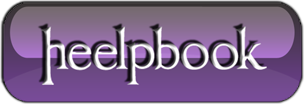 How do I record execution time of my T-SQL code?This is for SQL Server specifically.The first thing you can do is simply compare the difference between the timestamp BEFORE your query, and the timestamp AFTER. For example:You can achieve similar results by running SQL Profiler, setting appropriate filters, and watching the Duration column as your query runs.Finally, you can alter the above code slightly so that you see all of the durations on the messages tab of Query Analyzer:Then if you look in Query Analyzer’s Messages tab, you will see the number of milliseconds taken by each step in your query.Obviously, this is much more useful for queries with a reasonable amount of unique queries, and doesn’t do much good for code with loops. This particular STATISTICS option prints durations for every single operation (each iteration of a loop is recorded), so there will be 10,000 messages, likely all stating 0 ms. This could really impact the time it takes to execute a query.What you can do after this, to compare two queries (and perhaps get to the bottom of why one takes longer than the other), is to turn on Show Execution Plan (CTRL+K) and view that tab after your queries are finished. You will be able to spot table scans and other operations with high I/O or CPU costs.DECLARE @a DATETIME, @b DATETIME 
SET @a = CURRENT_TIMESTAMP 
 
DECLARE @i INT 
SET @i = 0 
WHILE @i < 10000 
BEGIN 
    SET @i = @i + 1 
END 
SET @b = CURRENT_TIMESTAMP 
SELECT DATEDIFF(MS, @a, @b) SET STATISTICS TIME ON 
    — query here 
SET STATISTICS TIME OFF 